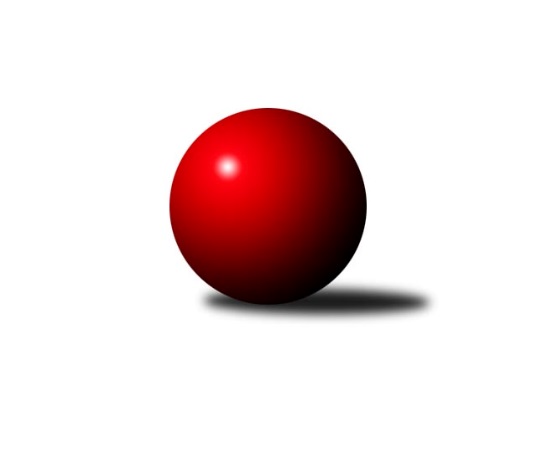 Č.14Ročník 2019/2020	31.1.2020Nejlepšího výkonu v tomto kole: 2673 dosáhlo družstvo: TJ Sparta Kutná Hora BStředočeský krajský přebor I. třídy 2019/2020Výsledky 14. kolaSouhrnný přehled výsledků:TJ Sparta Kutná Hora B	- KK Vlašim B	7:1	2673:2498	9.0:3.0	31.1.TJ Sokol Kolín B	- KK Kosmonosy B	6.5:1.5	2408:2367	7.5:4.5	31.1.TJ Sokol Tehovec B	- KK SDS Sadská B	6:2	2558:2457	9.0:3.0	31.1.TJ Sokol Benešov C	- TJ Kovohutě Příbram B	5:3	2513:2338	8.0:4.0	31.1.TJ Sokol Červené Pečky A	- TJ Sokol Kostelec nad Černými lesy A	3:5	2405:2408	7.0:5.0	31.1.Tabulka družstev:	1.	KK Kosmonosy B	13	11	0	2	70.5 : 33.5 	93.0 : 63.0 	 2499	22	2.	KK SDS Sadská B	13	8	1	4	58.0 : 46.0 	85.5 : 70.5 	 2471	17	3.	TJ Sokol Červené Pečky A	12	8	0	4	60.5 : 35.5 	83.0 : 61.0 	 2489	16	4.	TJ Sokol Kostelec nad Černými lesy A	13	7	2	4	58.5 : 45.5 	80.5 : 75.5 	 2471	16	5.	KK Jiří Poděbrady B	12	6	0	6	52.0 : 44.0 	80.0 : 64.0 	 2475	12	6.	TJ Sokol Tehovec B	13	5	2	6	46.5 : 57.5 	73.0 : 83.0 	 2441	12	7.	KK Vlašim B	12	5	0	7	44.0 : 52.0 	65.5 : 78.5 	 2448	10	8.	TJ Sparta Kutná Hora B	13	5	0	8	44.0 : 60.0 	72.0 : 84.0 	 2387	10	9.	TJ Kovohutě Příbram B	13	4	1	8	42.5 : 61.5 	63.5 : 92.5 	 2380	9	10.	TJ Sokol Kolín B	13	3	3	7	41.0 : 63.0 	63.5 : 92.5 	 2349	9	11.	TJ Sokol Benešov C	13	3	1	9	42.5 : 61.5 	80.5 : 75.5 	 2438	7Podrobné výsledky kola:	 TJ Sparta Kutná Hora B	2673	7:1	2498	KK Vlašim B	Vojtěch Bulíček	 	 206 	 215 		421 	 2:0 	 379 	 	197 	 182		František Pícha	Václav Pufler	 	 238 	 193 		431 	 1:1 	 435 	 	225 	 210		Simona Kačenová	Jiří Halfar	 	 206 	 228 		434 	 1:1 	 423 	 	211 	 212		Luboš Zajíček	Václav Pufler	 	 233 	 217 		450 	 1:1 	 446 	 	222 	 224		Pavel Vojta	Lenka Klimčáková	 	 232 	 216 		448 	 2:0 	 388 	 	203 	 185		Miroslav Pessr	František Tesař	 	 237 	 252 		489 	 2:0 	 427 	 	217 	 210		Tomáš Hašekrozhodčí: Barborová HanaNejlepší výkon utkání: 489 - František Tesař	 TJ Sokol Kolín B	2408	6.5:1.5	2367	KK Kosmonosy B	Natálie Krupková	 	 185 	 211 		396 	 2:0 	 369 	 	179 	 190		Vladislav Tajč	Jonatán Mensatoris	 	 204 	 194 		398 	 1.5:0.5 	 393 	 	204 	 189		Hana Mlejnková	Marek Čejka	 	 193 	 209 		402 	 1:1 	 411 	 	207 	 204		Ondřej Majerčík	Pavel Holoubek	 	 212 	 191 		403 	 1:1 	 403 	 	187 	 216		Petr Novák	Ladislav Hetcl ml.	 	 224 	 191 		415 	 1:1 	 399 	 	183 	 216		Věroslav Řípa	Dalibor Mierva	 	 201 	 193 		394 	 1:1 	 392 	 	184 	 208		Ondrej Trojákrozhodčí: Mierva DaliborNejlepší výkon utkání: 415 - Ladislav Hetcl ml.	 TJ Sokol Tehovec B	2558	6:2	2457	KK SDS Sadská B	Tomáš Vavřinec	 	 256 	 229 		485 	 2:0 	 415 	 	219 	 196		Jan Suchánek	Tomáš Bílek	 	 223 	 210 		433 	 2:0 	 393 	 	192 	 201		Jan Renka ml.	Václav Hrouda *1	 	 172 	 222 		394 	 1:1 	 425 	 	210 	 215		Jiří Miláček	Jiří Chaloupka	 	 209 	 231 		440 	 1:1 	 448 	 	237 	 211		Jan Svoboda	Adéla Čákorová	 	 207 	 209 		416 	 2:0 	 394 	 	205 	 189		Marie Šturmová	Jan Volhejn *2	 	 180 	 210 		390 	 1:1 	 382 	 	204 	 178		Jaroslav Hojkarozhodčí: Jan Volhejnstřídání: *1 od 51. hodu Jan Cukr, *2 od 41. hodu Miloslav DlabačNejlepší výkon utkání: 485 - Tomáš Vavřinec	 TJ Sokol Benešov C	2513	5:3	2338	TJ Kovohutě Příbram B	Karel Drábek	 	 251 	 242 		493 	 2:0 	 394 	 	194 	 200		Jaroslav Chmel	Ladislav Žebrakovský	 	 177 	 185 		362 	 0:2 	 409 	 	179 	 230		Petr Kříž	David Dvořák	 	 229 	 206 		435 	 1:1 	 442 	 	208 	 234		Václav Šefl	Karel Palát	 	 206 	 214 		420 	 2:0 	 377 	 	183 	 194		Václav Kodet	Ladislav Kalous	 	 230 	 202 		432 	 2:0 	 344 	 	144 	 200		Zdeněk Lukáš	Miroslav Drábek *1	 	 196 	 175 		371 	 1:1 	 372 	 	189 	 183		Milena Čapkovározhodčí: Žebrakovský Ladislavstřídání: *1 od 65. hodu Josef MatoušekNejlepší výkon utkání: 493 - Karel Drábek	 TJ Sokol Červené Pečky A	2405	3:5	2408	TJ Sokol Kostelec nad Černými lesy A	Pavel Kořínek	 	 194 	 195 		389 	 1:1 	 387 	 	197 	 190		Miroslav Šplíchal	Jan Kumstát	 	 210 	 197 		407 	 0:2 	 416 	 	215 	 201		Martin Malkovský	Jiří Plešingr	 	 186 	 194 		380 	 2:0 	 370 	 	178 	 192		Vojtěch Stárek	Karel Dvořák	 	 214 	 186 		400 	 1:1 	 409 	 	191 	 218		Patrik Matějček	Pavel Hietenbal	 	 230 	 173 		403 	 1:1 	 426 	 	216 	 210		Miloslav Budský	Antonín Smrček	 	 213 	 213 		426 	 2:0 	 400 	 	199 	 201		Michal Brachovecrozhodčí: Šebor JosefNejlepšího výkonu v tomto utkání: 426 kuželek dosáhli: Miloslav Budský, Antonín SmrčekPořadí jednotlivců:	jméno hráče	družstvo	celkem	plné	dorážka	chyby	poměr kuž.	Maximum	1.	Břetislav Vystrčil 	KK Kosmonosy B	447.21	310.0	137.3	6.0	3/4	(485)	2.	Jaroslav Kazda 	KK Jiří Poděbrady B	436.64	294.5	142.2	4.8	6/6	(472)	3.	Dušan Richter 	KK Jiří Poděbrady B	434.90	299.2	135.8	5.9	4/6	(473)	4.	David Novák 	TJ Sokol Kostelec nad Černými lesy A	434.86	293.6	141.3	4.5	7/8	(464)	5.	Karel Drábek 	TJ Sokol Benešov C	430.12	295.0	135.1	5.0	7/7	(515)	6.	Jan Renka  ml.	KK SDS Sadská B	428.73	299.1	129.6	6.1	7/7	(474)	7.	Tomáš Vavřinec 	TJ Sokol Tehovec B	425.14	296.3	128.9	7.6	5/6	(485)	8.	Pavel Zimmerhakl 	KK Kosmonosy B	424.83	295.6	129.2	9.3	3/4	(458)	9.	Ladislav Kalous 	TJ Sokol Benešov C	424.81	296.5	128.3	5.3	6/7	(485)	10.	Pavel Hietenbal 	TJ Sokol Červené Pečky A	424.73	292.5	132.2	4.9	7/7	(477)	11.	Martin Malkovský 	TJ Sokol Kostelec nad Černými lesy A	424.46	287.8	136.7	6.4	7/8	(449)	12.	Jan Volhejn 	TJ Sokol Tehovec B	424.23	294.1	130.2	7.4	6/6	(458)	13.	Agaton Plaňanský  ml.	TJ Sokol Červené Pečky A	423.57	295.5	128.1	4.9	7/7	(478)	14.	Jiří Šafránek 	KK Jiří Poděbrady B	422.83	291.4	131.4	7.0	4/6	(467)	15.	Pavel Kořínek 	TJ Sokol Červené Pečky A	421.49	292.9	128.6	4.4	7/7	(441)	16.	Miroslav Drábek 	TJ Sokol Benešov C	421.17	292.2	128.9	7.1	5/7	(448)	17.	Antonín Smrček 	TJ Sokol Červené Pečky A	420.93	294.4	126.5	6.0	6/7	(457)	18.	Ondrej Troják 	KK Kosmonosy B	420.14	299.7	120.5	7.4	4/4	(472)	19.	Michal Brachovec 	TJ Sokol Kostelec nad Černými lesy A	420.11	288.2	131.9	6.1	8/8	(454)	20.	Václav Pufler 	TJ Sparta Kutná Hora B	419.94	291.0	129.0	7.1	6/8	(473)	21.	Petr Kříž 	TJ Kovohutě Příbram B	419.29	285.9	133.3	6.2	7/9	(451)	22.	Věroslav Řípa 	KK Kosmonosy B	418.65	294.6	124.1	7.7	4/4	(477)	23.	Simona Kačenová 	KK Vlašim B	418.47	288.1	130.4	7.6	6/7	(445)	24.	Vojtěch Bulíček 	TJ Sparta Kutná Hora B	418.00	286.0	132.0	6.2	7/8	(467)	25.	Luboš Zajíček 	KK Vlašim B	417.38	293.5	123.9	9.4	6/7	(443)	26.	Jan Svoboda 	KK SDS Sadská B	416.52	293.8	122.8	5.9	6/7	(452)	27.	Ondřej Majerčík 	KK Kosmonosy B	416.20	289.6	126.7	9.2	4/4	(425)	28.	Václav Šefl 	TJ Kovohutě Příbram B	415.53	291.9	123.7	6.1	9/9	(442)	29.	Hana Mlejnková 	KK Kosmonosy B	414.70	282.3	132.4	7.0	3/4	(433)	30.	Jiří Chaloupka 	TJ Sokol Tehovec B	413.58	280.1	133.4	6.1	6/6	(440)	31.	Jiří Miláček 	KK SDS Sadská B	413.33	288.2	125.1	6.1	7/7	(464)	32.	Jan Cukr 	TJ Sokol Tehovec B	413.11	289.0	124.1	7.1	6/6	(448)	33.	Karel Dvořák 	TJ Sokol Červené Pečky A	412.83	287.1	125.8	7.4	6/7	(462)	34.	Jaroslav Hojka 	KK SDS Sadská B	412.45	287.2	125.2	7.4	7/7	(465)	35.	Jan Poláček 	KK Jiří Poděbrady B	412.30	289.6	122.7	7.2	5/6	(444)	36.	Miroslav Pessr 	KK Vlašim B	411.93	286.7	125.3	6.2	7/7	(454)	37.	Miloslav Budský 	TJ Sokol Kostelec nad Černými lesy A	411.64	282.3	129.3	6.3	8/8	(472)	38.	Vladimír Klindera 	KK Jiří Poděbrady B	410.05	286.5	123.5	7.1	6/6	(448)	39.	Jonatán Mensatoris 	TJ Sokol Kolín B	409.90	285.7	124.2	8.3	6/8	(447)	40.	Adéla Čákorová 	TJ Sokol Tehovec B	409.17	288.8	120.4	9.2	5/6	(446)	41.	Marie Šturmová 	KK SDS Sadská B	408.73	284.9	123.9	9.0	7/7	(468)	42.	Dalibor Mierva 	TJ Sokol Kolín B	408.60	288.4	120.2	5.9	6/8	(451)	43.	Jiří Halfar 	TJ Sparta Kutná Hora B	408.53	287.7	120.8	8.0	8/8	(435)	44.	Jaroslav Chmel 	TJ Kovohutě Příbram B	405.67	282.1	123.6	7.8	9/9	(437)	45.	Lukáš Vacek 	TJ Sokol Kolín B	404.54	288.0	116.5	8.3	6/8	(431)	46.	Jiří Plešingr 	TJ Sokol Červené Pečky A	401.71	288.3	113.5	10.5	7/7	(432)	47.	Václav Pufler 	TJ Sparta Kutná Hora B	399.90	274.0	125.9	7.2	8/8	(431)	48.	Patrik Matějček 	TJ Sokol Kostelec nad Černými lesy A	399.58	279.0	120.5	9.1	6/8	(437)	49.	Aleš Vykouk 	KK Vlašim B	396.80	284.2	112.6	11.0	5/7	(408)	50.	Ondřej Šustr 	KK Jiří Poděbrady B	396.77	286.1	110.6	8.0	5/6	(435)	51.	Václav Kodet 	TJ Kovohutě Příbram B	395.76	277.5	118.3	11.6	9/9	(422)	52.	Pavel Holoubek 	TJ Sokol Kolín B	395.31	281.0	114.3	11.3	7/8	(438)	53.	Karel Palát 	TJ Sokol Benešov C	395.29	283.9	111.4	10.2	7/7	(429)	54.	František Pícha 	KK Vlašim B	391.86	282.1	109.7	11.1	7/7	(422)	55.	Milena Čapková 	TJ Kovohutě Příbram B	390.47	276.2	114.3	7.1	6/9	(432)	56.	Zdeněk Lukáš 	TJ Kovohutě Příbram B	387.29	272.5	114.8	11.1	7/9	(445)	57.	Jan Suchánek 	KK SDS Sadská B	384.60	275.6	109.0	11.0	5/7	(416)	58.	Ladislav Žebrakovský 	TJ Sokol Benešov C	383.50	268.6	114.9	12.8	6/7	(435)	59.	Miloslav Dlabač 	TJ Sokol Tehovec B	382.83	278.2	104.7	12.7	6/6	(416)	60.	Josef Matoušek 	TJ Sokol Benešov C	380.20	266.9	113.3	11.9	6/7	(410)	61.	Jiří Kavalír 	TJ Sparta Kutná Hora B	379.81	272.2	107.6	10.0	7/8	(432)	62.	Rudolf Zborník 	TJ Sokol Kolín B	344.29	253.1	91.1	15.1	7/8	(385)	63.	Martin Vaněk 	TJ Sparta Kutná Hora B	342.57	246.0	96.6	15.9	7/8	(401)		František Tesař 	TJ Sparta Kutná Hora B	505.67	323.3	182.3	2.7	1/8	(521)		Jan Renka  st.	KK SDS Sadská B	463.00	322.5	140.5	1.5	1/7	(480)		Jaroslav Čermák 	TJ Sparta Kutná Hora B	459.00	300.5	158.5	2.3	2/8	(497)		Jiří Řehoř 	KK Kosmonosy B	431.50	302.1	129.4	6.0	1/4	(457)		Petra Gütterová 	KK Jiří Poděbrady B	428.92	294.2	134.8	2.8	3/6	(459)		Tomáš Hašek 	KK Vlašim B	427.00	279.0	148.0	3.0	1/7	(427)		Pavel Vojta 	KK Vlašim B	426.69	289.3	137.4	5.8	4/7	(446)		Zbyněk David 	KK Jiří Poděbrady B	424.00	290.0	134.0	10.0	1/6	(424)		Václav Anděl 	KK Jiří Poděbrady B	423.33	299.0	124.3	5.7	3/6	(427)		Ladislav Hetcl  ml.	TJ Sokol Kolín B	420.67	285.1	135.6	4.3	3/8	(453)		Vladislav Pessr 	KK Vlašim B	418.83	291.4	127.4	5.2	4/7	(454)		Josef Mikoláš 	TJ Sokol Kolín B	417.58	294.5	123.1	10.3	4/8	(443)		Ladislav Hetcl  st.	TJ Sokol Kolín B	413.63	282.9	130.8	5.1	4/8	(429)		David Dvořák 	TJ Sokol Benešov C	411.33	290.7	120.7	8.7	3/7	(435)		Jaroslava Soukenková 	TJ Sokol Kostelec nad Černými lesy A	411.00	286.0	125.0	6.0	1/8	(411)		Marek Beňo 	TJ Sokol Kostelec nad Černými lesy A	411.00	292.0	119.0	4.0	1/8	(411)		Jan Kumstát 	TJ Sokol Červené Pečky A	410.33	285.0	125.3	8.7	3/7	(433)		Leoš Chalupa 	KK Vlašim B	409.00	276.0	133.0	4.0	1/7	(409)		Miloš Lédl 	KK SDS Sadská B	409.00	292.2	116.8	7.3	4/7	(442)		Karel Hašek 	TJ Sokol Benešov C	405.13	283.2	121.9	8.1	4/7	(438)		Lenka Klimčáková 	TJ Sparta Kutná Hora B	404.83	288.8	116.1	8.7	5/8	(448)		Petr Novák 	KK Kosmonosy B	403.00	289.0	114.0	11.0	1/4	(403)		Jan Šafránek 	KK Jiří Poděbrady B	402.00	291.5	110.5	12.5	1/6	(427)		Miroslav Šplíchal 	TJ Sokol Kostelec nad Černými lesy A	399.83	282.9	116.9	8.6	3/8	(426)		Vítězslav Hampl 	TJ Sokol Kostelec nad Černými lesy A	396.83	281.0	115.8	10.8	3/8	(426)		Veronika Šatavová 	TJ Sokol Kostelec nad Černými lesy A	396.80	275.6	121.2	7.8	5/8	(409)		Tomáš Bílek 	TJ Sokol Tehovec B	394.07	282.9	111.1	9.2	3/6	(433)		Natálie Krupková 	TJ Sokol Kolín B	392.75	285.0	107.8	11.5	2/8	(396)		Jiří Řehoř 	KK Kosmonosy B	392.50	288.5	104.0	11.5	1/4	(411)		Vladislav Tajč 	KK Kosmonosy B	385.00	277.8	107.3	10.5	2/4	(411)		František Zahajský 	TJ Sokol Kostelec nad Černými lesy A	384.00	277.0	107.0	12.0	1/8	(384)		Luboš Trna 	KK Vlašim B	376.63	274.9	101.8	11.9	2/7	(389)		Jakub Vachta 	TJ Sokol Kolín B	369.88	269.5	100.4	13.8	4/8	(401)		Vojtěch Stárek 	TJ Sokol Kostelec nad Černými lesy A	369.00	262.5	106.5	10.5	2/8	(370)		Vladimír Pergl 	TJ Kovohutě Příbram B	364.13	264.1	100.0	12.9	5/9	(377)		Tomáš Zvoníček 	KK Jiří Poděbrady B	360.00	249.0	111.0	10.0	1/6	(360)		Marek Vyskočil 	TJ Sokol Benešov C	359.00	266.0	93.0	12.0	1/7	(359)		Klára Světlá 	TJ Sokol Tehovec B	356.00	253.0	103.0	15.0	1/6	(356)		Pavel Vykouk 	KK Vlašim B	355.00	258.5	96.5	15.5	2/7	(359)		Martin Houfek 	KK Jiří Poděbrady B	349.00	251.0	98.0	14.5	2/6	(383)		Lubomír Mareček 	TJ Sokol Kolín B	348.00	255.0	93.0	11.0	1/8	(348)		Marek Čejka 	TJ Sokol Kolín B	345.33	264.0	81.3	18.3	3/8	(402)		Miloš Brenning 	TJ Kovohutě Příbram B	337.00	272.0	65.0	25.0	1/9	(337)		Stanislav Stejskal 	KK Jiří Poděbrady B	325.00	260.0	65.0	19.0	1/6	(325)Sportovně technické informace:Starty náhradníků:registrační číslo	jméno a příjmení 	datum startu 	družstvo	číslo startu1932	František Tesař	31.01.2020	TJ Sparta Kutná Hora B	1x24952	Vojtěch Stárek	31.01.2020	TJ Sokol Kostelec nad Černými lesy A	2x
Hráči dopsaní na soupisku:registrační číslo	jméno a příjmení 	datum startu 	družstvo	5314	Václav Hrouda	31.01.2020	TJ Sokol Tehovec B	Program dalšího kola:15. kolo7.2.2020	pá	17:00	TJ Sokol Kolín B - TJ Sokol Tehovec B	7.2.2020	pá	17:00	KK Vlašim B - TJ Sokol Benešov C	7.2.2020	pá	17:00	TJ Kovohutě Příbram B - KK SDS Sadská B	7.2.2020	pá	17:00	TJ Sokol Kostelec nad Černými lesy A - KK Jiří Poděbrady B	7.2.2020	pá	17:00	TJ Sokol Červené Pečky A - KK Kosmonosy B				TJ Sparta Kutná Hora B - -- volný los --	Nejlepší šestka kola - absolutněNejlepší šestka kola - absolutněNejlepší šestka kola - absolutněNejlepší šestka kola - absolutněNejlepší šestka kola - dle průměru kuželenNejlepší šestka kola - dle průměru kuželenNejlepší šestka kola - dle průměru kuželenNejlepší šestka kola - dle průměru kuželenNejlepší šestka kola - dle průměru kuželenPočetJménoNázev týmuVýkonPočetJménoNázev týmuPrůměr (%)Výkon3xKarel DrábekBenešov C4934xKarel DrábekBenešov C120.784933xFrantišek TesařKutná Hora B4893xTomáš VavřinecTehovec B117.574854xTomáš VavřinecTehovec B4853xFrantišek TesařKutná Hora B115.024892xVáclav PuflerKutná Hora B4501xJan SvobodaSadská B108.64481xJan SvobodaSadská B4482xVáclav ŠeflPříbram B108.294421xLenka KlimčákováKutná Hora B4481xJiří ChaloupkaTehovec B106.66440